A Fund-Raising Golf TournamentOpen to the public to support the needs of our local veteran’s community.Hosted at:Palo Duro Creek Golf Course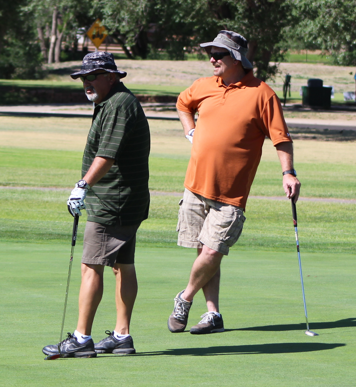 Sat: July 8, 2023Check in at 08:00 amPlay Begins at 09:00 am            Early Enrollment Ends July 1st         Fees may be paid upon enrollment or at check-in.                  Lunch, Raffle, & Prizes after the tournament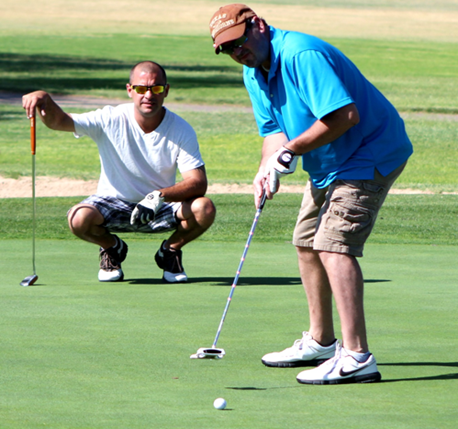 Applicant informationEntry Fees: $400.00 Per TeamPrice Includes green fees, cart rental, goody bag and 2 mulligansApplicant informationEntry Fees: $400.00 Per TeamPrice Includes green fees, cart rental, goody bag and 2 mulligansPlayer 1:Name: _____________________________Handicap: __________________________Address: ___________________________               ___________________________Phone: _____________________________Email: _____________________________Player 2:Name: _____________________________Handicap: __________________________Address: ___________________________               ___________________________Phone: _____________________________Email: _____________________________Player 3:Name: _____________________________Handicap: __________________________Address: ___________________________               ___________________________Phone: _____________________________Email: _____________________________Player 4:Name: _____________________________Handicap: __________________________Address: ___________________________               ___________________________Phone: _____________________________Email: _____________________________